Olympiáda zo slovenského jazyka a literatúry sa konala 12. novembra 2020 trochu netradične – online formou. Do olympiády sa zapojili žiaci IX.A, ktorí preukázali svoje vedomosti pri písaní online testu, šikovnosť a kreativitu pri transformácii textu. Umiestnenie:miesto: Kornélia Pomothyovámiesto: Oliver Škulkamiesto: Andrea Kundráková Víťazka školského kola nás bude reprezentovať v okresnom kole. Ďakujeme všetkým za účasť!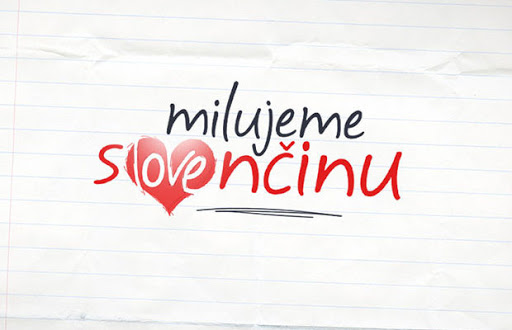 